SESION EXTRAORDINARIA 16 DE LA COMISIÓN EDILICIA PERMANENTE DE OBRAS PÚBLICAS, PLANEACIÓN URBANA Y REGULARIZACIÓN DE LA TENENCIA DE LA TIERRABuenas tardes, compañeras regidoras siendo las 11:55 Once horas con cincuenta y cinco minutos del día martes 21 del mes de noviembre de 2023 dos mil veintitrés, con fundamento en los artículos 17 numeral 2, 38 fracción XV, 44, 47, 48 numeral 3 y 64 del Reglamento Interior del Ayuntamiento de Zapotlán el Grande, Jalisco; doy inicio a esta sesión extraordinaria convocada  mediante oficio número 1071/2023 y estando reunidos en la sala de Juntas de la Presidencia Municipal ubicada en el Interior de Palacio Municipal, con domicilio en Cristóbal Colón #62, procedo a hacer pase de lista de asistencia y declaración de quorum legal.PUNTO No.1.- LISTA DE ASISTENCIA Y DECLARACIÓN DEL QUÓRUM  Una vez que están todos los integrantes de la comisión presentes y con fundamento en el artículo 45 del Reglamento Interior del Ayuntamiento de Zapotlán el Grande, Jalisco, tengo a bien declarar que existe quorum por lo que podemos continuar con la sesión de manera validaPasamos a…PUNTO No.2.- LECTURA Y APROBACION ORDEN DEL DÍALista de asistencia y declaración de quórum legal. Aprobación del orden del día.Análisis, Estudio y en su caso Aprobación y Dictaminación de los Dictámenes que aprueban, ratifican y autorizan los acuerdos de justificación emitidos por el Área Técnica para determinar, respecto de la modalidad de contratación, las obras publicas:POR CONCURSO SIMPLIFICADO SUMARIO    Obras con RECURSO PROPIO:RP-005-2023. REHABILITACIÓN DE LA RED DE DRENAJE Y RED DE AGUA POTABLE CONSTRUCCIÓN DE PAVIMENTO HIDRÁULICO EN LA CALLE DARÍO VARGAS ENTRE LA CALLE CUAUHTÉMOC Y LA CALLE PROFRA. GREGORIA RAMÍREZ MORALES, EN CIUDAD GUZMÁN, MPIO. DE ZAPOTLÁN EL GRANDE, JALISCO.RP-009-2023. CONSTRUCCIÓN DE PUENTE VEHICULAR EN EL CRUCE DE LA AV. JALISCO Y CALLE GÓMEZ FARÍAS SOBRE CANAL HIDROLÓGICO EN CIUDAD GUZMÁN, MUNICIPIO DE ZAPOTLÁN EL GRANDE, JALISCO.   Obra con RECURSO FEDERAL FORTAMUN:FORTA-008-2023. REHABILITACIÓN DE LA CASA DE LA CULTURA, EN CIUDAD GUZMÁN, MPIO. DE ZAPOTLÁN EL GRANDE, JALISCO.POR ADJUDICACIÓN DIRECTA:   Obras con RECURSO PROPIO:RP-007-2023. CONSTRUCCIÓN DE PUENTE VEHICULAR EN EL CRUCE DE LAS CALLES APOLO Y FERNANDO CALDERÓN BELTRÁN SOBRE CANAL HIDROLÓGICO DE ALEJAMIENTO DE AGUAS PLUVIALES EN LOS LÍMITES DE LA COLONIA CAMICHINES Y LA COLONIA TEOCALLI, EN CIUDAD GUZMÁN, MUNICIPIO DE ZAPOTLÁN EL GRANDE, JALISCO.RP-008-2023. CONSTRUCCIÓN DE PUENTE VEHICULAR EN EL CRUCE DE LA CALLE GALEANA SOBRE CANAL HIDROLÓGICO DE ALEJAMIENTO DE AGUAS PLUVIALES AL ORIENTE DEL RECINTO FERIAL, EN CIUDAD GUZMÁN, MUNICIPIO DE ZAPOTLÁN EL GRANDE, JALISCO.   Obra con RECURSO FEDERAL FAISMUN Y PROPIO:140235R3316. CONSTRUCCIÓN DE PAVIMENTO DE CONCRETO HIDRÁULICO EN LA AV. VENUSTIANO CARRANZA ENTRE LA CALLE JALISCO Y LA CALLE PIHUAMO, EN LA COLONIA FRANCISCO I. MADERO, EN CIUDAD GUZMÁN; EN EL MUNICIPIO DE ZAPOTLÁN EL GRANDE, JALISCO.   Obras con RECURSO FEDEREAL FAISMUN:140235R3321. CONSTRUCCIÓN DE EMPEDRADO EN LA CALLE PARAGUAY ENTRE AV. JUAN JOSÉ ARREOLA ZÚÑIGA Y LA CALLE COSTA RICA COLONIA LAS AMÉRICAS EN CIUDAD GUZMÁN, MUNICIPIO DE ZAPOTLÁN EL GRANDE, JALISCO.140235R3322. REHABILITACIÓN DE PAVIMENTO ASFALTICO EN LA CALLE CARMEN SERDÁN ENTRE LA CALLE 20 DE NOVIEMBRE Y LA CALLE ABRAHAM GONZÁLEZ; EN LA COLONIA REVOLUCIÓN; EN CIUDAD GUZMÁN, EN EL MUNICIPIO DE ZAPOTLÁN EL GRANDE, JALISCO.Clausura Les pido por favor quienes estén a favor de este orden del día lo manifiesten levantando su mano. Sentido de la votaciónSE APRUEBA POR UNANIMIDADPUNTO No.3.- Análisis, Estudio y en su caso Aprobación y Dictaminación de los Dictámenes que aprueban, ratifican y autorizan los acuerdos de justificación emitidos por el área técnica para determinar, respecto de la modalidad de contratación, las obras publicas:POR CONCURSO SIMPLIFICADO SUMARIO   Obras con RECURSO PROPIO:RP-005-2023. REHABILITACIÓN DE LA RED DE DRENAJE Y RED DE AGUA POTABLE CONSTRUCCIÓN DE PAVIMENTO HIDRÁULICO EN LA CALLE DARÍO VARGAS ENTRE LA CALLE CUAUHTÉMOC Y LA CALLE PROFRA. GREGORIA RAMÍREZ MORALES, EN CIUDAD GUZMÁN, MPIO. DE ZAPOTLÁN EL GRANDE, JALISCO.RP-009-2023. CONSTRUCCIÓN DE PUENTE VEHICULAR EN EL CRUCE DE LA AV. JALISCO Y CALLE GÓMEZ FARÍAS SOBRE CANAL HIDROLÓGICO EN CIUDAD GUZMÁN, MUNICIPIO DE ZAPOTLÁN EL GRANDE, JALISCO.   Obra con RECURSO FEDERAL FORTAMUN:FORTA-008-2023. REHABILITACIÓN DE LA CASA DE LA CULTURA, EN CIUDAD GUZMÁN, MPIO. DE ZAPOTLÁN EL GRANDE, JALISCO.POR ADJUDICACIÓN DIRECTA:   Obras con RECURSO PROPIO:RP-007-2023. CONSTRUCCIÓN DE PUENTE VEHICULAR EN EL CRUCE DE LAS CALLES APOLO Y FERNANDO CALDERÓN BELTRÁN SOBRE CANAL HIDROLÓGICO DE ALEJAMIENTO DE AGUAS PLUVIALES EN LOS LÍMITES DE LA COLONIA CAMICHINES Y LA COLONIA TEOCALLI, EN CIUDAD GUZMÁN, MUNICIPIO DE ZAPOTLÁN EL GRANDE, JALISCO.RP-008-2023. CONSTRUCCIÓN DE PUENTE VEHICULAR EN EL CRUCE DE LA CALLE GALEANA SOBRE CANAL HIDROLÓGICO DE ALEJAMIENTO DE AGUAS PLUVIALES AL ORIENTE DEL RECINTO FERIAL, EN CIUDAD GUZMÁN, MUNICIPIO DE ZAPOTLÁN EL GRANDE, JALISCO.   Obras con RECURSO FEDERAL FAISMUN Y PROPIO:140235R3316. CONSTRUCCIÓN DE PAVIMENTO DE CONCRETO HIDRÁULICO EN LA AV. VENUSTIANO CARRANZA ENTRE LA CALLE JALISCO Y LA CALLE PIHUAMO, EN LA COLONIA FRANCISCO I. MADERO, EN CIUDAD GUZMÁN; EN EL MUNICIPIO DE ZAPOTLÁN EL GRANDE, JALISCO.   Obras con RECURSO FEDEREAL FAISMUN:140235R3321. CONSTRUCCIÓN DE EMPEDRADO EN LA CALLE PARAGUAY ENTRE AV. JUAN JOSÉ ARREOLA ZÚÑIGA Y LA CALLE COSTA RICA COLONIA LAS AMÉRICAS EN CIUDAD GUZMÁN, MUNICIPIO DE ZAPOTLÁN EL GRANDE, JALISCO.140235R3322. REHABILITACIÓN DE PAVIMENTO ASFALTICO EN LA CALLE CARMEN SERDÁN ENTRE LA CALLE 20 DE NOVIEMBRE Y LA CALLE ABRAHAM GONZÁLEZ; EN LA COLONIA REVOLUCIÓN; EN CIUDAD GUZMÁN, EN EL MUNICIPIO DE ZAPOTLÁN EL GRANDE, JALISCO.RESUMENMediante oficio 217/DGGC/2023 de fecha 17 de noviembre del presente año firmado por la Arquitecta MIRIAM SALOME TORRES LARES, en su carácter de Secretaria Técnica del Comité de Obra Pública del Gobierno Municipal de Zapotlán el Grande, Jalisco, me solicitó en mi calidad de Presidente de la  Comisión Edilicia Permanente de Obras Públicas, Planeación Urbana y Regularización de la Tenencia de la Tierra, dar a conocer Los DICTAMENES QUE APRUEBAN, RATIFICAN Y AUTORIZAN LOS ACUERDOS DE JUSTIFICACIÓN EMITIDOS POR EL ÁREA TECNICA QUE DETERMINAN LOS PROCEDIMIENTO PARA CONTRATAR respecto de las obras:Por concurso Simplificado Sumario De conformidad con el artículo 43 numeral fracción IIEl monto asignado a estas obras no rebasa de cien mil veces el valor diario de la Unidad de Medida y ActualizaciónObra: RP-005-2023. REHABILITACIÓN DE LA RED DE DRENAJE Y RED DE AGUA POTABLE CONSTRUCCIÓN DE PAVIMENTO HIDRÁULICO EN LA CALLE DARÍO VARGAS ENTRE LA CALLE CUAUHTÉMOC Y LA CALLE PROFRA. GREGORIA RAMÍREZ MORALES, EN CIUDAD GUZMÁN, MPIO. DE ZAPOTLÁN EL GRANDE, JALISCO. Proveniente de Recurso Propio, con un techo financiero de $ 3,966,733.89 (Tres Millones Novecientos Sesenta y Seis Mil Setecientos Treinta y Tres Pesos 89/100 M.N.)RP-009-2023. CONSTRUCCIÓN DE PUENTE VEHICULAR EN EL CRUCE DE LA AV. JALISCO Y CALLE GÓMEZ FARÍAS SOBRE CANAL HIDROLÓGICO EN CIUDAD GUZMÁN, MUNICIPIO DE ZAPOTLÁN EL GRANDE, JALISCO. Proveniente de Recurso Propio, con un techo financiero de $3,930,500.00 (Tres Millones Novecientos Treinta Mil Quinientos pesos 00/100 m.n.)FORTA-008-2023. REHABILITACIÓN DE LA CASA DE LA CULTURA, EN CIUDAD GUZMÁN, MPIO. DE ZAPOTLÁN EL GRANDE, JALISCO. Proveniente de Recurso Federal FORTAMUN, con un techo financiero de $4,206,167.41(Cuatro Millones Doscientos Seis Mil Ciento Sesenta y Siete pesos 41/100 M.N.)POR ADJUDICACIÓN DIRECTADe conformidad al Artículo 43 numeral 2 Fracción I: El monto asignado a estas obras no excede de veinte mil veces el valor diario de la Unidad de Medida y Actualización De igual forma les informo que se les hizo llegar, en físico …1.- LOS DICTÁMENES firmados por los integrantes del COMITÉ DE OBRA PUBLICA DEL GOBIERNO MUNICIPAL DE ZAPOTLÁN EL GRANDE, JALISCO; de las obras    RP-005-2023, RP-009-2023, FORTA-008-2023, RP-007-2023, RP-008-2023, 140235R3316. 140235R3321, 140235R3322, en los que aprueban, ratifican y autorizan los acuerdos de justificación emitidos por el Área Técnica 2.- LOS ACUERDOS DE JUSTIFICACIÓN emitidos por el AREA TECNICA dirigidos a dicho COMITÉ, en el cual acreditan las circunstancias que justifican el procedimiento de excepción para contratar las Obras ya referidas bajo la modalidad de CONCURSO SIMPLIFICADO SUMARIO para las obras RP-005-2023, RP-009-2023, FORTA-008-2023; y ADJUDICACIÓN DIRECTA de las obras RP-007-2023, RP-008-2023, 140235R3316, 140235R3321, 140235R33223.- EL ACTA CIRCUNSTANCIADA DE HECHOS DEL SORTEO POR INSACULACIÓN, celebrada el día 17 de noviembre del año 2023, de las obras RP-007-2023, RP-008-2023, 140235R3316, 140235R3321, 140235R33224.-LISTA DE CONTRATISTAS PROPUESTOS PARA PARTICIPAR EN LA INSACULACION, respecto de cada obra ya referida. (Intervención de la vocal TANIA MAGDALENA BERNARDINO JUAREZ)(Intervención de la vocal MAGALI CASILLAS CONTRERAS)Si no hay ningún otro comentario compañeras regidoras integrantes de la comisión edilicia Permante de Obras Públicas, Planeación Urbana y Regularización de la Tenencia de la Tierra, pregunto…¿Sí estamos de acuerdo en aprobar los Dictámenes del procedimiento de contratación por excepción bajo la modalidad de CONCURSO SIMPLIFICADO SUMARIO de las obras RP-005-2023, RP-009-2023 y FORTA-008-2023; y ADJUDICACION DIRECTA de las obras RP-007-2023, RP-008-2023, 140235R3316, 140235R3321 y 140235R3322, así como el proceso de insaculación, emitido por el Comité de Obra Pública, ¿a efecto de hacerlo propio y ponerlo a consideración del pleno en la próxima sesión de   Ayuntamiento?Sí están de acuerdo pido por favor lo manifiesten levantando la mano. Sentido de la votaciónSE APRUEBA PUNTO NÚMERO 3 POR: MAYORÍA       UNANIMIDAD  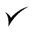 4.-CLAUSURAPasamos a la clausura de la sesión no sin antes agradecer a los presentes su asistencia y siendo la 1:24 Una hora con veinticuatros minutos, del día martes 21 del mes de noviembre del año 2023 dos mil veintitrés damos por clausurada esta Sesión Extraordinaria Número 16 De La Comisión Edilicia Permanente De Obras Públicas, Planeación Urbana Y Regularización De La Tenencia De La Tierra, y validos los acuerdos que aquí se tomaron.Muchas gracias, muy buenas tardes, que tengan una excelente tarde. 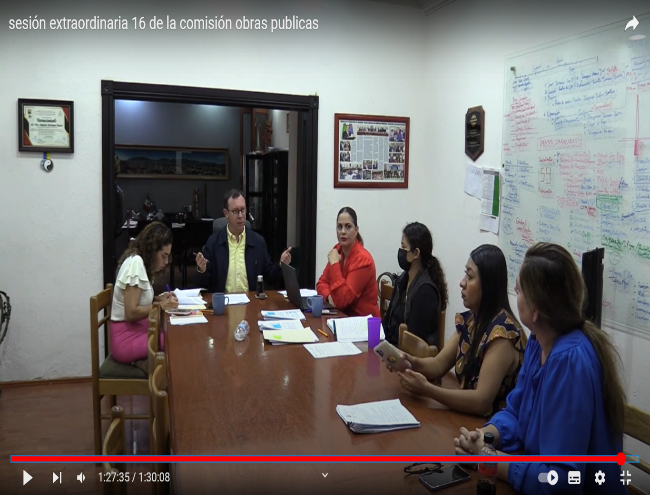 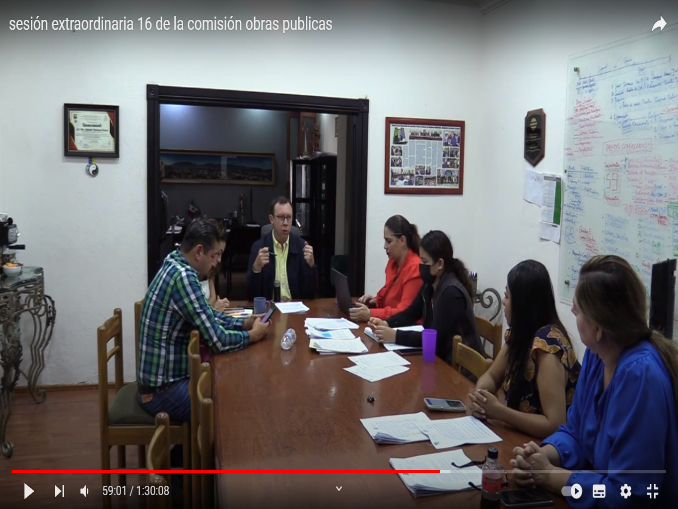 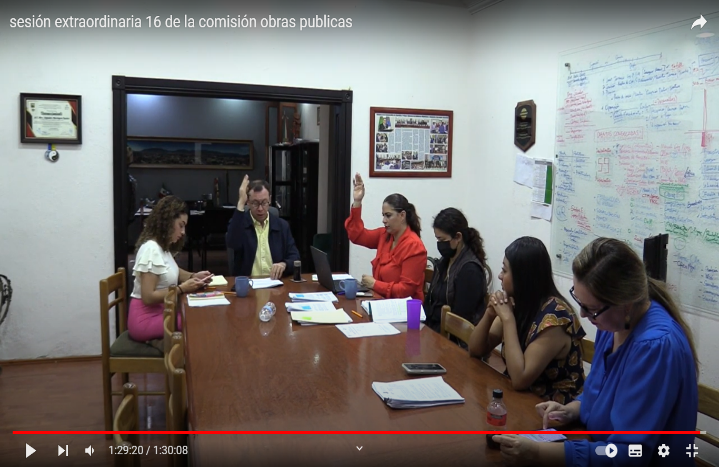 Atentamente“2023. AÑO DEL 140 ANIVERSARIO DEL NATALICIO DE JOSE CLEMENTE OROZCO”Ciudad Guzmán, Municipio de Zapotlán el Grande, Jalisco. 21 de noviembre de 2023.Comisión Edilicia permanente de Obras Públicas, Planeación Urbana y Regularización de la Tenencia de la tierra.C. Alejandro Barragán Sánchez Presidente. La presente hoja de firmas corresponde al acta de SESION EXTRAORDINARIA 16 DE LA COMISIÓN EDILICIA PERMANENTE DE OBRAS PÚBLICAS, PLANEACIÓN URBANA Y REGULARIZACIÓN DE LA TENENCIA DE LA TIERRA celebrada el día 21 de noviembre del año 2023- - - - - - - - - - - - - - - - - - - - - - - - - - - - - - - - - - Conste- - - - - - - - - - - - - - - - - - - - - - - - - - - - - - - - - - CargoNombrePresenteAusente PresidenteALEJANDRO BÁRRAGAN SÁNCHEZVocalTANIA MAGDALENA BERNARDINO JUAREZVocal MAGALI CASILLAS CONTRERASCargo Nombre A favorEn contraEn abstenciónPresidenteALEJANDRO BARRAGÁN SÁNCHEZVocalTANIA MAGDALENA BERNARDINO JUAREZVocalMAGALI CASILLAS CONTRERAS Lista de Contratistas propuestos:Lista de Contratistas propuestos:ContratistaNúmero de registro URBESUR CONSTRUCTURA S.A. DE C.V.5CONSTRUCTURA ROASA S.A. DE C.V. 130ONIPSE S.A. DE C.V. 123INGENIERO SIAMIR YOSAM CARDENAS DEL TORO 103CONSTRUCCIONES Y PAVIMENTOS GO S.A. DE C.V. 139Lista de Contratistas propuestos:Lista de Contratistas propuestos:ContratistaNúmero de registro RENTAMAQGUZ CONSTRUCCIONES S.A. DE C.V.117GIYC, S.A DE C.V. 97CONSTRUCTORA DE INMOBILIARIA TREA S.A. DE C.V.131ING. SERGIO ENRIQUE CHAVEZ CUEVAS 22ARQ. FRANCISCO VAZQUEZ CORTES9Lista de Contratistas propuestos:Lista de Contratistas propuestos:ContratistaNúmero de registro PREMIUM INGENIERÍA PROYECTOS Y CONSTRUCCIÓN S.A. DE C.V.68CONSTRUCTORA AKINITA, S.A. DE C.V.  132ING. ARQ. VICTOR MANUEL MORENO LEAL 37ARQ. OMAR MAGAÑA MORENO  27ARQ. JAIME ADRIAN MORALES CAMPOS 141Número y Nombre de la obraMonto de la obra Contratista Ganador por Insaculación RP-007-2023. CONSTRUCCIÓN DE PUENTE VEHICULAR EN EL CRUCE DE LAS CALLES APOLO Y FERNANDO CALDERÓN BELTRÁN SOBRE CANAL HIDROLÓGICO DE ALEJAMIENTO DE AGUAS PLUVIALES EN LOS LÍMITES DE LA COLONIA CAMICHINES Y LA COLONIA TEOCALLI, EN CIUDAD GUZMÁN, MUNICIPIO DE ZAPOTLÁN EL GRANDE, JALISCO.$1,350,000.00 (Un Millón Trescientos Cincuenta Mil pesos 00/100 m.n.).Proveniente de Recurso Propio ONIPSE S.A. DE C.V Con número de registro 123RP-008-2023. CONSTRUCCIÓN DE PUENTE VEHICULAR EN EL CRUCE DE LA CALLE GALEANA SOBRE CANAL HIDROLÓGICO DE ALEJAMIENTO DE AGUAS PLUVIALES AL ORIENTE DEL RECINTO FERIAL, EN CIUDAD GUZMÁN, MUNICIPIO DE ZAPOTLÁN EL GRANDE, JALISCO.$1,800.00 (Un Millón Ochocientos Mil pesos 00/100 m.n.) Proveniente de Recurso Propio SERVICIOS CONSTRUCCIÓN Y MATERIALES, S.A. DE C.V. Con numero de registro124140235R3316. CONSTRUCCIÓN DE PAVIMENTO DE CONCRETO HIDRÁULICO EN LA AV. VENUSTIANO CARRANZA ENTRE LA CALLE JALISCO Y LA CALLE PIHUAMO, EN LA COLONIA FRANCISCO I. MADERO, EN CIUDAD GUZMÁN; EN EL MUNICIPIO DE ZAPOTLÁN EL GRANDE, JALISCO.$2,065,500.00 (Dos Millones Sesenta y Cinco Mil pesos 00/100 m.n.) proveniente de Recurso Federal FAISMUN y Propio ING. SERGIO ENTIQUE CHAVEZ CUEVAS. Con número de Registro 22140235R3321. CONSTRUCCIÓN DE EMPEDRADO EN LA CALLE PARAGUAY ENTRE AV. JUAN JOSÉ ARREOLA ZÚÑIGA Y LA CALLE COSTA RICA COLONIA LAS AMÉRICAS EN CIUDAD GUZMÁN, MUNICIPIO DE ZAPOTLÁN EL GRANDE, JALISCO.$942,610.58 (Novecientos Cuarenta y Dos Mil Seiscientos Diez pesos 58/100 M.N.) Proveniente de Recurso Federal FAISMUNARQ. JORGE CASILLAS PALOMARES. Con número de Registro 95140235R3322. REHABILITACIÓN DE PAVIMENTO ASFALTICO EN LA CALLE CARMEN SERDÁN ENTRE LA CALLE 20 DE NOVIEMBRE Y LA CALLE ABRAHAM GONZÁLEZ; EN LA COLONIA REVOLUCIÓN; EN CIUDAD GUZMÁN, EN EL MUNICIPIO DE ZAPOTLÁN EL GRANDE, JALISCO.$671,600.00 (Seiscientos Setenta y Un Mil Seiscientos pesos 00/100 m.n.) Proveniente de Recurso Federal FAISMUNLP PUENTES Y CARRETERAS DE OCCIDENTE, S.A DE C.V. Con número de registro 118Cargo Nombre A favor En contra En Abstención PresidenteALEJANDRO BARRAGÁN SÁNCHEZVocalTANIA MAGDALENA BERNARINO JUAREZVocalMAGALI CASILLAS CONTRERAS ________________________________C. Tania Magdalena Bernardino JuárezVocal_________________________C. Magali Casillas ContrerasVocal